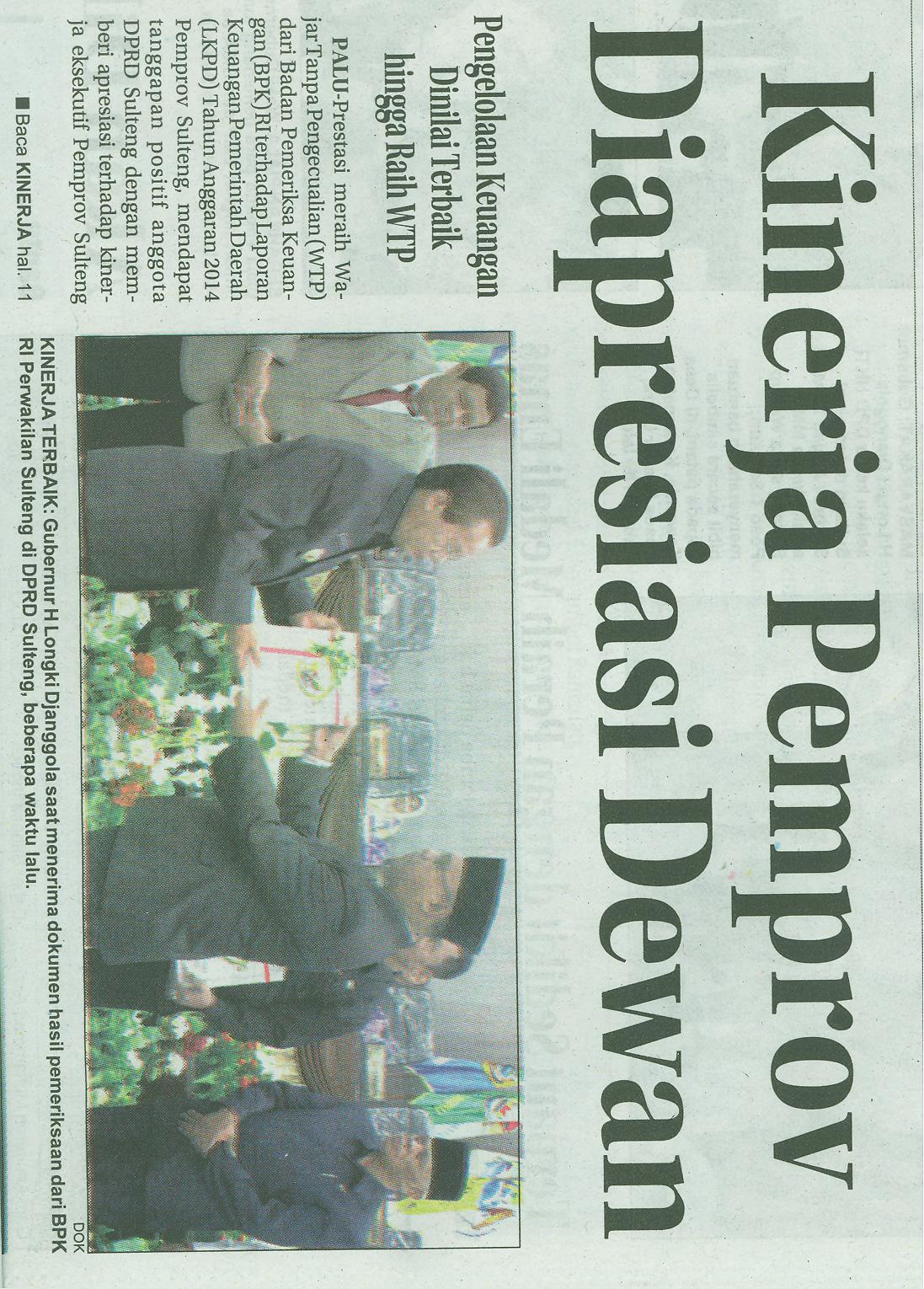 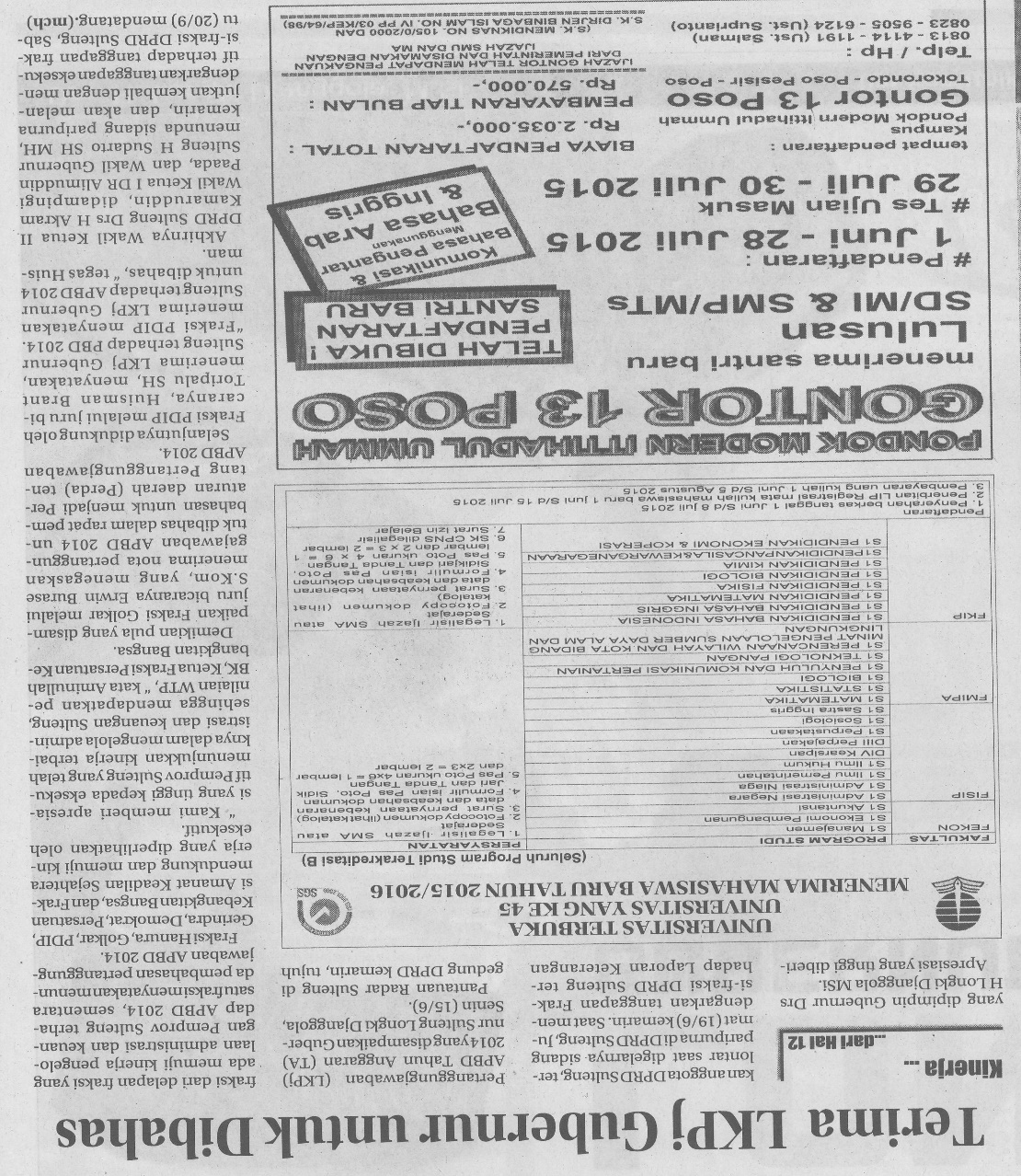 Harian    :Radar SultengKasubaudSulteng IHari, tanggal:Sabtu, 20 Juni 2015KasubaudSulteng IKeterangan:Kinerja pemprov diapresiasi dewanKasubaudSulteng IEntitas:ProvinsiKasubaudSulteng I